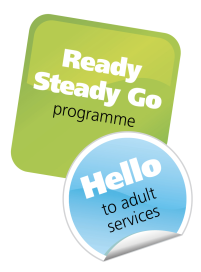 Ready Steady Go & Hello: Delivering 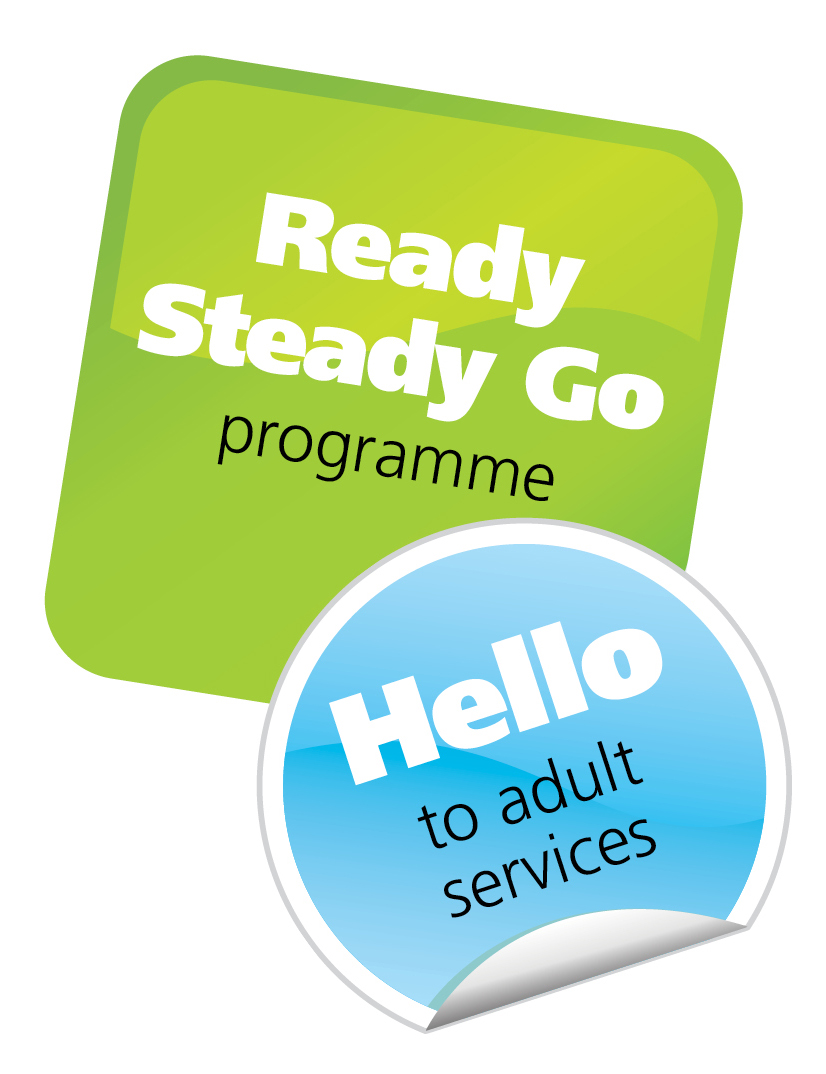 Patient empowerment, Shared decision making and transition Applied for 5 CPD credits from the Royal College of Paediatrics and Child HealthCost of course (to include lunch and refreshments): £50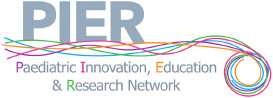 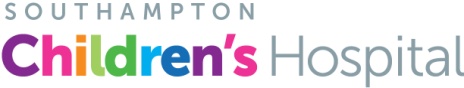 09:30– 10:0010:00 – 10:05 Registration WelcomePaula Head CEO10:05 – 11:30 ‘Creating the future together’ Ready Steady Go + My Medical Record:  Delivering patient empowerment, shared decision making and transitionKath Evans, Patient (TBC)Arvind Nagra11:30 – 11:50Coffee Break Coffee Break 11:50 – 13:10Attendee abstract presentations:  Cases/Resources x 4  13:10 – 13:50 Lunch Lunch 13:50 – 15:20     Chair-Kath EvansDr Alexander HamiltonSarah Shameti youth worker, Dr Arvind Nagra/Dr Charlie Tomson/ Dr Ian LoganPatient/Ade Byrne/Andrew Davis15:20 -15:40 Coffee Break Coffee Break 15:40 – 17:00“Lets talk about sex, baby“Shared decision making and Personalised CarePatients and Kate Wiles/Kath EvansProfessor Paul Roberts17:00	Close of meeting